Protokoll der Vollversammlung des Behinderten- und Inklusionsbeirates Burgenlandkreis vom 16.03.2016, im Landratsamt Burgenlandkreis, Kreistagssaal, Schönburger Straße 41, 06618 NaumburgBeginn: 15.30 UhrEnde: 17.10 UhrTop 1Eröffnung und BegrüßungFrau Marschel eröffnet die Sitzung und begrüßt alle Anwesenden. Einleitend erläutert sie, dass der Beirat eine Interessenvertretung zwischen Kreistag, Verwaltung und Landrat ist. Die Überarbeitung des vorhandenen Aktionsplanes war notwendig geworden, da einige Daten und Zielstellungen nicht mehr aktuell sind. Der Aktionsplan ist als Empfehlung für den Kreistag, den Landrat und die Verwaltung gedacht.Top 2Vorstellung des überarbeiteten Aktionsplanes Es wird eine Gegenüberstellung des alten und des überarbeiteten Planes präsentiert. Die Einzelnen Arbeitsgruppenleiter/innen stellen dar, was sie geändert haben.Folgende Hinweise sind zu beachten:Unter 4. Selbstverständnis, Grundsätze und Leitlinien grundsätzliche Dinge aufnehmen, wie z. B.: Der Behinderten- und Inklusionsbeirat steht dem Landrat und der Verwaltungen beratend und begleitend zur Seite. Die Spalte Bemerkungen im Aktionsplan fällt dafür weg. – Einheitliche Form/Strukturaufbau des Aktionsplanes – Zuständigkeiten: Ein Amt als Ansprechpartner bzw. Nachrangigkeit ist festzulegen (klare Benennung) Ziel sollte sein, den Aktionsplan auch in leichter Sprache zu veröffentlichen (insbesondere im Internet). Ziel auch im Grundsatz als Querschnittsaufgabe mit aufnehmen. Alle Zeitpläne sind auf ab 2017 zu ändern.Zeitlicher Ablauf: Endfassung erstellen im April durch den Sprecherrat über Herrn Michel an alle Ämter zur Stellungnahme geben April/Maigemeinsame Verständigung Ämter und Ausschüsse  Spätestens im August an Landrat, mit der Bitte um Einbringung in die Gremien des KreistagesDie Bereiche „Kinder und Jugendliche“ und „Frauen, Familie und Partnerschaft“ wurden von keiner Arbeitsgruppe überarbeitet, da sie als AG nicht vorhanden sind. Sie sollten ursprünglich in den anderen Bereichen mit einfließen. Hier sollte in der Sprecherratssitzung geschaut werden, durch wen diese Bereiche noch überarbeitet werden könnten. Man sollte sie nicht völlig außer Acht lassen.Dem Aktionsplan wird mit den hier beschlossenen Änderungen und Hinweisen mit 3 Enthaltungen zugestimmt.Nach Erstellung der Endfassung des Aktionsplanes wird dieser allen Beiratsmitgliedern zugesandt.Top 3Termine / sonstigesFolgende Aktionen des Behinderten- und Inklusionsbeirates sind geplant:Aktion zum Europäischen Protesttag zur Gleichstellung von Menschen mit Behinderung im Mai 2016Behindertensportfest im Juni 2016 in Weißenfels08.10.2016 Seniorentag in Zeitz03.12.2016 Lichterkette gegen Ausgrenzung in WeißenfelsHerr Jacob schließt die Sitzung.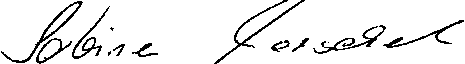 gez. Corinna Blum					Sabine MarschelProtokollführerin	Vorsitzende Behinderten- und Inklusionsbeirat